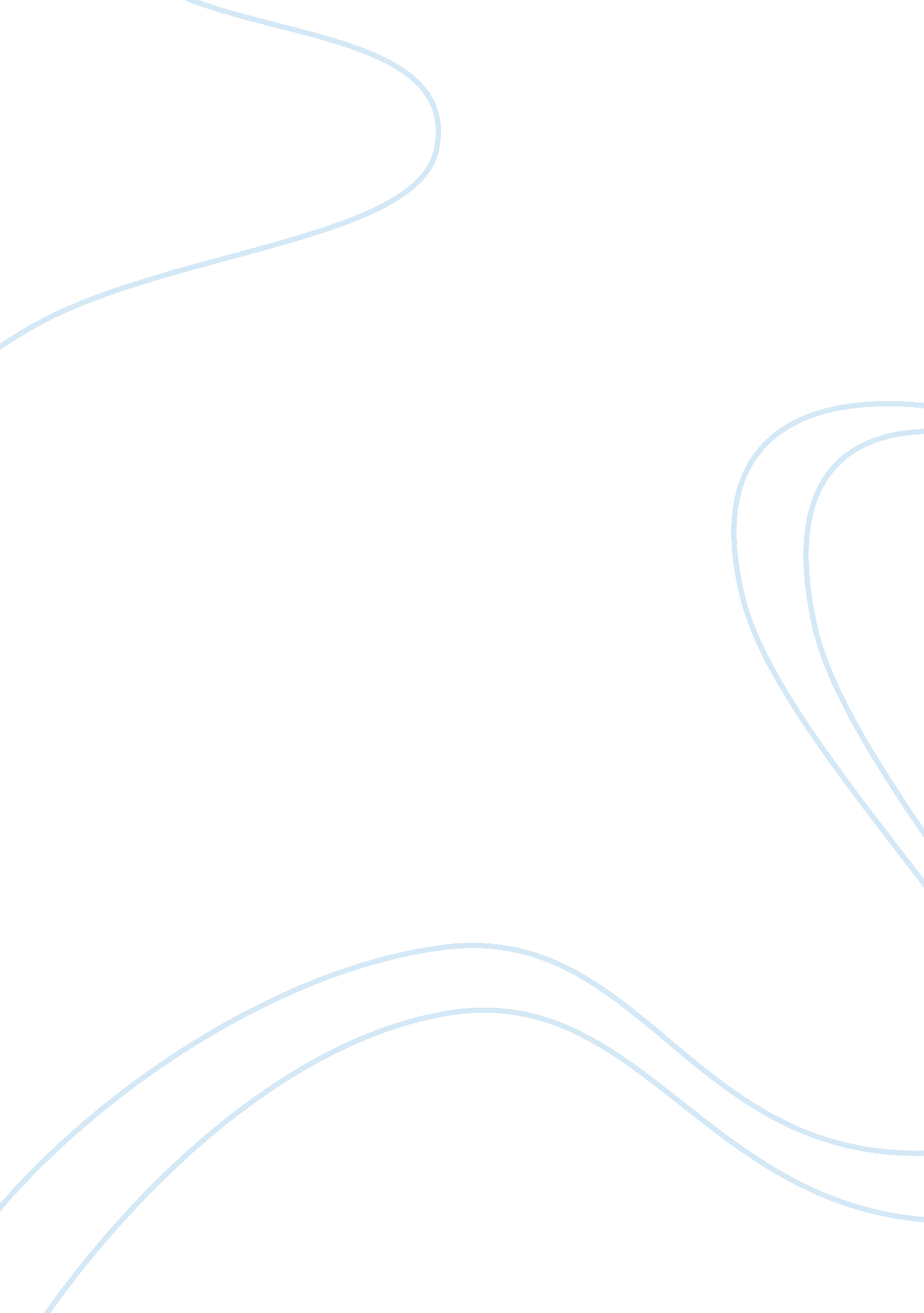 Lgbtq blog postLiterature, Russian Literature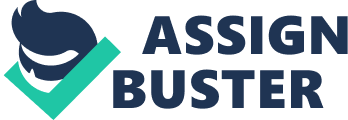 INTRODUCTION In a society that braces to have embraced modernity and enlightenment, homosexuality has continued to be a pressing issue. Gayism and lesbianism have continuously received divergent opinions with some supporting it while others strongly opposing it. The most unfortunate thing is that those that disparage this practice vilify not only through talks but also through negative and unhealthy deeds that significantly belittle the victims. Several cases have been reported where gays and lesbians are regularly discriminated against. Sad enough, when these cases are reported to the relevant authorities charged with ensuring justice and fairness, very little or nothing is done. The plight of homosexuals has continued to roll over the decades and even the 21st century is seemingly no different. 
The social stigmatization that homosexuals receive in the contemporary society cannot be overlooked. Immediately one is identified as a gay or lesbian that becomes the genesis of their stigmatization. Many people even in the countries that boast of being developed still view lesbians and gays as malevolent and a lot of dereliction is directed to them. Different people have postulated unfounded opinions and judgments concerning homosexuality. Some think it is a developmental problem that has psychological contributions. Others have had several questions unanswered concerning the issue of homosexuality. “….. what factors contributed to its purported prevalence? Was it a holdover of primitive instincts usually found only in ‘ uncivilized’ groups? Or was it an effect of modern life?’’ (Kaufman and Terry 27). These demonstrate how much people have pondered about the issue which has resulted into faulty perceptions about the gay and lesbian people as well as the transgender. With different persons coming up with diverse explanations, stigma and disgrace has been the order of the day in the homosexual world. 
As reported in the International Journal of Sexual Studies, gay parents are more susceptible to stigmatization. The outcome of this empirical study conducted to determine the extent of social stigmatization of the gay parents revealed much more that what had been hypothesized. People tend to look at the gay parents as ‘ undeserving’ parents who are misleading examples to the society. It is not any news to hear that some countries have declared homosexuality illegal and that those found oriented to this sexual bearing should be sentenced to death. Uganda is one of the countries that surprised the world by its coarse laws that sought to kill homosexuals. In such societies, the level of stigmatization is undoubtedly high and people who feel oriented to same-sex relationship are never given a chance to live their lives as other human beings. The right to life is restricted and denied. 
In conclusion, it is clear how deep the problems the homosexuals face are. Ranging from stigmatization, prejudice, discrimination to lack of social support, the challenges people with homosexual orientation go through can only be remedied if the whole society is sensitized into accepting people as they are. As demonstrated, there is physical evidence to show that, indeed, some sexual orientation are negatively viewed and treated. The reports of research study as well as media news reveal that although the plight of homosexuals is a disaster that has continued for quite some time, very little has been done by the people in authority to curb the situation. 
Work Cited 
Kaufman, Jason, and Jennifer Terry. An American Obsession: Science, Medicine, and the Place of Homosexuality in Modern Society. Contemporary Sociology 30. 1 (2001): 30. 